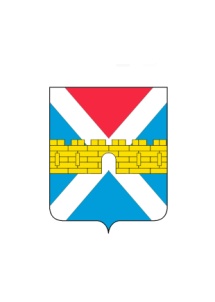 АДМИНИСТРАЦИЯ  КРЫМСКОГО  ГОРОДСКОГО  ПОСЕЛЕНИЯ КРЫМСКОГО РАЙОНАПОСТАНОВЛЕНИЕот 05.12.2011                                                                                                                       № 1085город КрымскОб изменении типа  муниципального учреждения «Киновидеозрелищное» Крымского городского поселения Крымского района»          В целях создания более эффективных условий для организации досуга и кинообслуживания жителей Крымского городского поселения Крымского района, в соответствии со статьями 57,58 Гражданского кодекса Российской Федерации, статьей8 Устава Крымского городского поселения Крымского района, ПОСТАНОВЛЯЮ:           1.Преобразовать муниципальное учреждение «Киновидеозрелищное» Крымского городского поселения Крымского района» в муниципальное бюджетное учреждение «Киновидеозрелищное» Крымского городского поселения Крымского района (далее по тексту -  Учреждение).           2.Утвердить устав Учреждения (приложение).           3. Директору Учреждения Н.Н.Терновскому осуществить все необходимые юридические действия, связанные с изменением типа муниципального учреждения «Киновидеозрелищное» Крымского городского поселения Крымского района в муниципальное бюджетное учреждение «Киновидеозрелищное» Крымского городского поселения Крымского района.           4. Контроль за выполнением настоящего постановления возложить на заместителя главы Крымского городского поселения Крымского района А.Б.Ольховика.            5.Постановление вступает в силу со дня его подписания.Глава Крымского городскогопоселения Крымского района                                                                  И.В.Мальта